 3-е- заседание  5-созыва      КАРАР                                                                        		     РЕШЕНИЕ   26 декабрь 2020 й.                              №22             	            26 декабря 2020годаО внесении изменений в решение Совета от 09.11.2017года №67 «Об установлении земельного налога»  на территории сельского поселения Усть-Табасский сельсоветмуниципального района Аскинский район  Республики Башкортостан ( с измен. от 30.04.2020 г. №168)В соответствии со статьей 346.26 Налогового кодекса Российской Федерации, статьей 35 Федерального закона Российской Федерации
от 6 октября 2003 года № 131-ФЗ «Об общих принципах организации местного самоуправления в Российской Федерации», распоряжением Главы Республики Башкортостан от 01 апреля 2020 года № РГ – 119 «О первоочередных мерах по повышению устойчивости экономики Республики Башкортостан с учетом внешних факторов, в том числе связанных с распространением новой коронавирусной инфекции», руководствуясь Уставом сельского поселения Усть-Табасский сельсовет муниципальногорайона Аскинский район Республики Башкортостан, представительный органмуниципального образования Совет сельского поселения Усть-Табасский сельсовет муниципального района Аскинский район Республики Башкортостан р е ш и л:    1. Внести  изменение в решение Совета от 09.11.2017 года № 67«Об установлении земельного налога»  на территории сельского поселения Усть-Табасский сельсовет муниципального района Аскинский район  Республики Башкортостан:   1.1 Пункт 4.1.  (указать пункт (подпункт), в который вносились изменения в апреле 2020 года):           4.1. «Не уплачивают авансовые платежи по налогу в течение 2020 года организации, сведения о которых внесены в Единый реестр субъектов малого и среднего предпринимательства, основным видом деятельности которых, в соответствии с группировками Общероссийского классификатора видов экономической деятельности, является:в отношении земельных участков, используемого для осуществления видов деятельности, указанных в настоящем пункте».       изложить в следующей редакции:4.1.  «Не уплачивают авансовые платежи по налогу в течение 2020 года организации, сведения о которых внесены в Единый реестр субъектов малого и среднего предпринимательства, осуществляющие деятельность по состоянию на 01 марта 2020 года в соответствии с Перечнем отраслей экономики Республики Башкортостан, наиболее уязвимых в условиях распространения новой коронавирусной инфекции, утвержденным  распоряжением Главы Республики Башкортостан от 01 апреля 2020 № РГ-119 «О первоочередных мерах по повышению устойчивости экономики Республики Башкортостан с учетом внешних факторов, в том числе связанных с распространением новой коронавирусной инфекции» (с внесенными изменениями согласно Приложению №2 к распоряжению Главы Республики Башкортостан от 1 июля 2020 года №РГ-153).2. Настоящее решение вступает в силу с 1 января 2020 года, но не ранее чем по истечении одного месяца со дня его официального обнародования, и распространяется на правоотношения, возникшие с 1 января 2020 года.3. Настоящее решение обнародовать на информационном стенде в здании администрации сельского поселения Усть-Табасский сельсовет по адресу: Республика Башкортостан, Аскинский район, д.Усть-Табаска, ул.Гагарина, д.29 и  на официальном сайте органов местного самоуправления сельского поселения Усть-Табасский сельсовет муниципального района Аскинский район Республики Башкортостан: «www. по адресу http://www.ust-tabaska04sp.ru/.».Председательствующий на заседанииСовета сельского поселения Усть-Табасский сельсоветмуниципального района Аскинский районРеспублики Башкортостан 							Г.Я. ФаершинаБАШҠОРТОСТАН РЕСПУБЛИКАҺЫАСҠЫН  РАЙОНЫМУНИЦИПАЛЬ РАЙОНЫНЫҢТАБАҪКЫ−ТАМАҠАУЫЛ СОВЕТЫАУЫЛ  БИЛӘМӘҺЕ СОВЕТЫ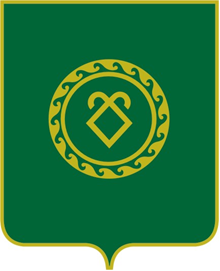 СОВЕТСЕЛЬСКОГО ПОСЕЛЕНИЯУСТЬ-ТАБАССКИЙ СЕЛЬСОВЕТМУНИЦИПАЛЬНОГО РАЙОНААСКИНСКИЙ РАЙОНРЕСПУБЛИКИ  БАШКОРТОСТАНКод ОКВЭДНаименование вида экономической деятельности32.99.8Производство изделий народных художественных промыслов55Деятельность по предоставлению мест для временного проживания56.1Деятельность ресторанов и услуги по доставке продуктов питания56.2Деятельность предприятий общественного питания по обслуживанию торжественных мероприятий и прочим видам организации питания59.14Деятельность в области демонстрации кинофильмов79Деятельность туристических агентств и прочих организаций, предоставляющих услуги в сфере туризма82.3Деятельность по организации конференций и выставок85.4188.91Образование дополнительное детей и взрослыхПредоставление услуг по дневному уходу за детьми90Деятельность творческая, деятельность в области искусства и организации развлечений9396.0486.90.4Деятельность в области спорта, отдыха и развлеченийДеятельность физкультурно-оздоровительнаяДеятельность санаторно-курортных организаций95Ремонт компьютеров, предметов личного потребления и хозяйственно-бытового назначения96.01Стирка и химическая чистка текстильных и меховых изделий96.02Предоставление услуг парикмахерскими и салонами красоты 